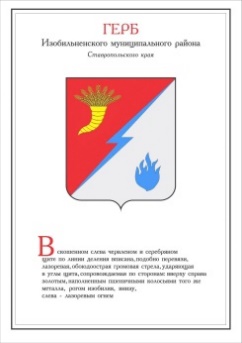 ДУМА ИЗОБИЛЬНЕНСКОГО городского округаСТАВРОПОЛЬСКОГО КРАЯПЕРВОГО СОЗЫВАРЕШЕНИЕ12 сентября 2019 года                  г. Изобильный                                      №323О внесении изменений в решение Думы Изобильненскогогородского округа Ставропольского края от 21 декабря 2018 года №210 «О бюджете Изобильненского городского округа Ставропольского края на 2019 год и плановый период 2020 и 2021 годов» В соответствии с Бюджетным кодексом Российской Федерации и Положением о бюджетном процессе в Изобильненском городском округе Ставропольского края, утвержденным решением Думы Изобильненского городского округа Ставропольского края от 27 октября 2017 года №34 Дума Изобильненского городского округа Ставропольского краяРЕШИЛА:1. Внести в решение Думы Изобильненского городского округа Ставропольского края от 21 декабря 2018 года №210 «О бюджете Изобильненского городского округа Ставропольского края на 2019 год и плановый период 2020 и 2021 годов» (с изменениями, внесенными решениями Думы Изобильненского городского округа Ставропольского края от 01 марта 2019 года №244, от 27 марта 2019 года №260, от 19 апреля 2019 года №265, от 28 июня 2019 года №282) следующие изменения:1.1. в пункте 1.1. части 1 «Основные характеристики бюджета Изобильненского городского округа Ставропольского края»: 1.1.1. в подпункте 1 цифры «2 133 364 289,50» заменить цифрами «2 217 124 767,38»;1.1.2. в подпункте 2 цифры «2 129 698 980,53» заменить цифрами «2 213 459 458,41»;1.2. в пункте 4.1. части 4 «Объем межбюджетных трансфертов, получаемых из других бюджетов бюджетной системы Российской Федерации» цифры «1 531 597 079,50» заменить цифрами «1 615 357 557,38»;1.3. в пункте 5.6. части 5 «Бюджетные ассигнования бюджета городского округа на 2019 год и плановый период 2020 и 2021 годов» цифры «299 642 359,50» заменить цифрами «383 402 837,38»;1.4. в Приложении 2 «Источники финансирования дефицита бюджета городского округа и погашения долговых обязательств Изобильненского городского округа Ставропольского края на плановый период 2020 и 2021 годов»:1.4.1. в графе 3:по строке «Всего доходов бюджета Изобильненского городского округа Ставропольского края» цифры «2 133 364 289,50» заменить цифрами «2 217 124 767,38»;по строке «Всего расходов бюджета Изобильненского городского округа Ставропольского края» цифры «2 129 698 980,53» заменить цифрами «2 213 459 458,41»;по строке «Увеличение остатков средств бюджетов» цифры                    «-2 133 364 289,50» заменить цифрами «-2 217 124 767,38»;по строке «Увеличение прочих остатков средств бюджетов» цифры        «-2 133 364 289,50» заменить цифрами «-2 217 124 767,38»;по строке «Увеличение прочих остатков денежных средств бюджетов» цифры «-2 133 364 289,50» заменить цифрами «-2 217 124 767,38»;по строке «Увеличение прочих остатков денежных средств бюджетов городских округов» цифры «-2 133 364 289,50» заменить цифрами                       «-2 217 124 767,38»;по строке «Уменьшение остатков средств бюджетов» цифры «2 133 364 289,50» заменить цифрами «2 217 124 767,38»;по строке «Уменьшение прочих остатков средств бюджетов» цифры «2 133 364 289,50» заменить цифрами «2 217 124 767,38»;по строке «Уменьшение прочих остатков денежных средств бюджетов» цифры «2 133 364 289,50» заменить цифрами «2 217 124 767,38»;по строке «Уменьшение прочих остатков денежных средств бюджетов городских округов» цифры «2 133 364 289,50» заменить цифрами «2 217 124 767,38»;1.5. в Приложении 7 «Распределение доходов бюджета городского округа в соответствии с классификацией доходов бюджетов на плановый период 2020 и 2021 годов»:1.5.1. в графе 3:по строке «000 2 00 00000 00 0000 000 БЕЗВОЗМЕЗДНЫЕ ПОСТУПЛЕНИЯ» цифры «1 531 597 079,50» заменить цифрами «1 615 357 557,38»;по строке «000 2 02 00000 00 0000 000 БЕЗВОЗМЕЗДНЫЕ ПОСТУПЛЕНИЯ ОТ ДРУГИХ БЮДЖЕТОВ БЮДЖЕТНОЙ СИСТЕМЫ РОССИЙСКОЙ ФЕДЕРАЦИИ» цифры «1 531 597 079,50» заменить цифрами «1 615 357 557,38»;по строке «000 2 02 20000 00 0000 150 Субсидии бюджетам бюджетной системы Российской Федерации (межбюджетные субсидии)» цифры «511 217 389,50» заменить цифрами «594 977 867,38»;по строке «000 2 02 20216 04 0000 150 Субсидии бюджетам городских округов на осуществление дорожной деятельности в отношении автомобильных дорог общего пользования, а также капитального ремонта и ремонта дворовых территорий многоквартирных домов, проездов к дворовым территориям многоквартирных домов населенных пунктов» цифры «265 281 389,50» заменить цифрами «165 281 389,50»;1.5.2. строкуисключить;1.5.3. после строки1.5.4. в графе 3 по строке «000 8 50 00000 00 0000 000 ВСЕГО ДОХОДОВ» цифры «2 133 364 289,50» заменить цифрами «2 217 124 767,38»;1.6. в Приложении 9 «Распределение бюджетных ассигнований по главным распорядителям средств бюджета городского округа, разделам, подразделам, целевым статьям (муниципальным программам и непрограммным направлениям деятельности) и группам видов расходов классификации расходов бюджетов в ведомственной структуре расходов бюджета городского округа на плановый период 2020 и 2021 годов»:1.6.1. в графе 7 раздела «Администрация Изобильненского городского округа Ставропольского края»:по строке «Администрация Изобильненского городского округа Ставропольского края» цифры «502 129 574,92» заменить цифрами «585 890 052,80»;по строке «Национальная экономика» цифры «334 747 209,50» заменить цифрами «418 507 687,38»;по строке «Дорожное хозяйство (дорожные фонды)» цифры «299 642 359,50» заменить цифрами «383 402 837,38»;по строке «Муниципальная программа Изобильненского городского округа Ставропольского края «Развитие транспортной системы и обеспечение безопасности дорожного движения» цифры «299 642 359,50» заменить цифрами «383 402 837,38»;по строке «Подпрограмма «Дорожное хозяйство и обеспечение безопасности дорожного движения» цифры «125 661 949,50» заменить цифрами «209 422 427,38»;по строке «Основное мероприятие: «Улично-дорожная сеть» цифры «17 618 960,03» заменить цифрами «11 323 698,85»;по строке «Капитальный ремонт и ремонт сети автомобильных дорог общего пользования и искусственных сооружений на них» цифры «17 618 960,03» заменить цифрами «11 323 698,85»;по строке «Закупка товаров, работ и услуг для обеспечения государственных (муниципальных) нужд» цифры «17 618 960,03» заменить цифрами «11 323 698,85»;по строке «Реализация регионального проекта «Дорожная сеть» цифры «108 042 989,47» заменить цифрами «198 098 728,53»;по строке «Проведение строительного контроля» цифры «2 252 631,58» заменить цифрами «4 139 446,56»;по строке «Закупка товаров, работ и услуг для обеспечения государственных (муниципальных) нужд» цифры «2 252 631,58» заменить цифрами «4 139 446,56»;по строке «Обеспечение дорожной деятельности в рамках реализации национального проекта «Безопасные и качественные автомобильные дороги» цифры «74 003 189,78» заменить цифрами «135 988 615,19»;по строке «Закупка товаров, работ и услуг для обеспечения государственных (муниципальных) нужд» цифры «74 003 189,78» заменить цифрами «135 988 615,19»;по строке «Обеспечение дорожной деятельности в рамках реализации национального проекта «Безопасные и качественные автомобильные дороги» за счет средств краевого бюджета» цифры «29 696 969,70» заменить цифрами «54 571 293,44»;по строке «Закупка товаров, работ и услуг для обеспечения государственных (муниципальных) нужд» цифры «29 696 969,70» заменить цифрами «54 571 293,44»;по строке «Обеспечение дорожной деятельности в рамках реализации национального проекта «Безопасные и качественные автомобильные дороги» за счет средств местного бюджета» цифры «1 562 998,41» заменить цифрами «2 872 173,34»;по строке «Закупка товаров, работ и услуг для обеспечения государственных (муниципальных) нужд» цифры «1 562 998,41» заменить цифрами «2 872 173,34»;1.6.2. по строке «Всего» цифры «2 129 698 980,53» заменить цифрами «2 213 459 458,41»;1.7. в Приложении 11 «Распределение бюджетных ассигнований по целевым статьям (муниципальным программам и непрограммным направлениям деятельности) и группам видов расходов классификации расходов бюджетов на плановый период 2020 и 2021 годов»:1.7.1. в графе 4 раздела «Муниципальная программа Изобильненского городского округа Ставропольского края «Развитие транспортной системы и обеспечение безопасности дорожного движения»:по строке «Муниципальная программа Изобильненского городского округа Ставропольского края «Развитие транспортной системы и обеспечение безопасности дорожного движения» цифры «299 642 359,50» заменить цифрами «383 402 837,38»;по строке «Подпрограмма «Дорожное хозяйство и обеспечение безопасности дорожного движения» цифры «125 661 949,50» заменить цифрами «209 422 427,38»;по строке «Основное мероприятие: «Улично-дорожная сеть» цифры «17 618 960,03» заменить цифрами «11 323 698,85»;по строке «Капитальный ремонт и ремонт сети автомобильных дорог общего пользования и искусственных сооружений на них» цифры «17 618 960,03» заменить цифрами «11 323 698,85»;по строке «Закупка товаров, работ и услуг для обеспечения государственных (муниципальных) нужд» цифры «17 618 960,03» заменить цифрами «11 323 698,85»;по строке «Реализация регионального проекта «Дорожная сеть» цифры «108 042 989,47» заменить цифрами «198 098 728,53»;по строке «Проведение строительного контроля» цифры «2 252 631,58» заменить цифрами «4 139 446,56»;по строке «Закупка товаров, работ и услуг для обеспечения государственных (муниципальных) нужд» цифры «2 252 631,58» заменить цифрами «4 139 446,56»;по строке «Обеспечение дорожной деятельности в рамках реализации национального проекта «Безопасные и качественные автомобильные дороги» цифры «74 003 189,78» заменить цифрами «135 988 615,19»;по строке «Закупка товаров, работ и услуг для обеспечения государственных (муниципальных) нужд» цифры «74 003 189,78» заменить цифрами «135 988 615,19»;по строке «Обеспечение дорожной деятельности в рамках реализации национального проекта «Безопасные и качественные автомобильные дороги» за счет средств краевого бюджета» цифры «29 696 969,70» заменить цифрами «54 571 293,44»;по строке «Закупка товаров, работ и услуг для обеспечения государственных (муниципальных) нужд» цифры «29 696 969,70» заменить цифрами «54 571 293,44»;по строке «Обеспечение дорожной деятельности в рамках реализации национального проекта «Безопасные и качественные автомобильные дороги» за счет средств местного бюджета» цифры «1 562 998,41» заменить цифрами «2 872 173,34»;по строке «Закупка товаров, работ и услуг для обеспечения государственных (муниципальных) нужд» цифры «1 562 998,41» заменить цифрами «2 872 173,34»;1.7.2. по строке «Итого» цифры «2 129 698 980,53» заменить цифрами «2 213 459 458,41»;1.8. в графе 4 Приложения 13 «Распределение бюджетных ассигнований по разделам, подразделам классификации расходов бюджетов на плановый период 2020 и 2021 годов»:по строке «Национальная экономика» цифры «334 992 209,50» заменить цифрами «418 752 687,38»;по строке «Дорожное хозяйство (дорожные фонды)» цифры «299 642 359,50» заменить цифрами «383 402 837,38»;по строке «Всего» цифры «2 129 698 980,53» заменить цифрами «2 213 459 458,41».2. Настоящее решение вступает в силу со дня его официального опубликования (обнародования).«601 2 02 20216 04 0000 150Субсидии бюджетам городских округов на осуществление дорожной деятельности в отношении автомобильных дорог общего пользования (обеспечение дорожной деятельности в рамках реализации национального проекта «Безопасные и качественные автомобильные дороги»)100 000 000,00»«601 2 02 20216 04 0000 150Субсидии бюджетам городских округов на осуществление дорожной деятельности в отношении автомобильных дорог общего пользования (на проектирование, строительство (реконструкцию) автомобильных дорог общего пользования местного значения с твердым покрытием до сельских населенных пунктов, не имеющих круглогодичной связи с сетью автомобильных дорог общего пользования, а также на их капитальный ремонт и ремонт) (реконструкция дороги «Передовой-Медвеженский»)165 281 389,50»дополнить строкой следующего содержания:дополнить строкой следующего содержания:дополнить строкой следующего содержания:«601 2 02 25393 04 0000 150  Субсидии бюджетам городских округов на финансовое обеспечение дорожной деятельности в рамках реализации национального проекта «Безопасные и качественные автомобильные дороги»183 760 477,88»;Председательствующий на заседании Думы Изобильненского городского округа,первый заместитель председателя ДумыИзобильненского городского округа Ставропольского края А.Н. ПоповГлава Изобильненского городского округа Ставропольского края                                        В.И. Козлов